MOÇÃO Nº 203/2019Manifesta Apelo ao DER Departamento de Estradas e Rodagem – Piracicaba para manutenção em ponte existente sobre o Rio Alambari na SP – 135 Rodovia Margarida da Graça Martins , proximidades dos bairros Cruzeiro do Sul e Caiubi, neste município.Senhor Presidente, Senhores Vereadores, CONSIDERANDO que; fui procurado por munícipes; CONSIDERANDO que; as condições da ponte oferece perigo de morte para pedestres, ciclistas e motoristas;CONSIDERANDO que; se faz urgente a manutenção do trecho danificado;CONSIDERANDO que; a estrada é de trânsito intenso, principalmente nos finais de semana; Ante o exposto e nos termos do Capítulo IV do Título V do Regimento Interno desta Casa de Leis, a CÂMARA MUNICIPAL DE SANTA BÁRBARA D’OESTE, ESTADO DE SÃO PAULO, manifesta apelo ao DER Departamento de Estradas e Rodagem – Piracicaba - para manutenção em ponte localizada sobre o rio Alambari - SP – 135 – Rodovia Margarida da Graça Martins, nas proximidades dos bairros Cruzeiro do Sul e Caiubi, encaminhado cópia para Rod. Luiz de Queiroz, 515 - Vila Independência, Piracicaba - SP, 13418 – 200.Plenário “Dr. Tancredo Neves”, em 12 de março de 2019.CELSO ÁVILA-vereador-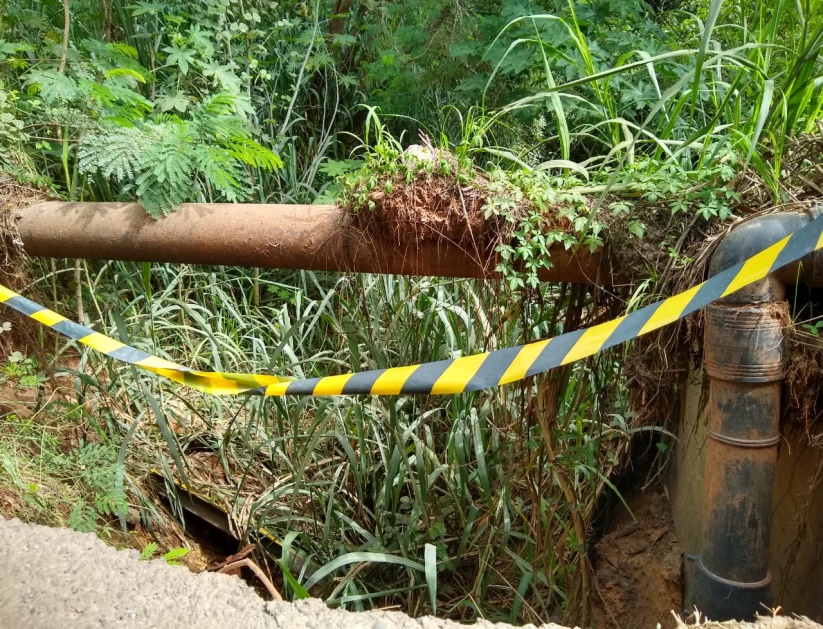 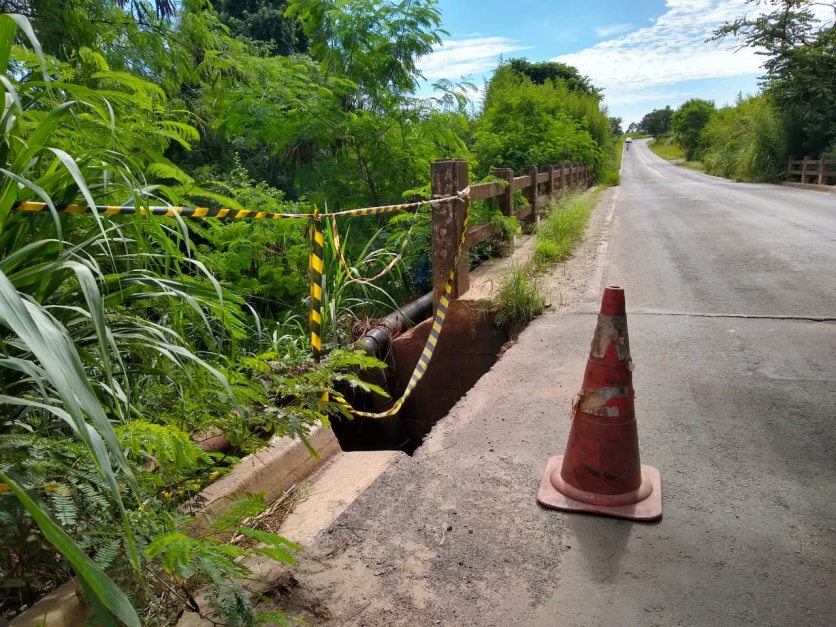 